Минобрнауки россииФЕДЕРАЛЬНОЕ ГОСУДАРСТВЕННОЕ БЮДЖЕТНОЕ ОБРАЗОВАТЕЛЬНОЕ УЧРЕЖДЕНИЕ ВЫСШЕГО ОБРАЗОВАНИЯ«ВОРОНЕЖСКИЙ ГОСУДАРСТВЕННЫЙ УНИВЕРСИТЕТ»(ФГБОУ ВО «ВГУ»)УТВЕРЖДАЮЗаведующая кафедрой педагогики и педагогической психологии факультетафилософии и психологииЛ.А. Кунаковская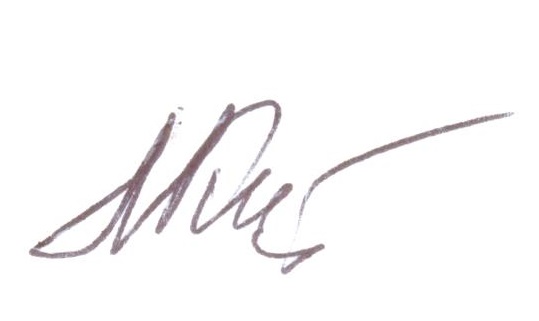 23.05.2023 г.РАБОЧАЯ ПРОГРАММА УЧЕБНОЙ ДИСЦИПЛИНЫБ1.В.08 Клиническая психология детей и подростков1. Шифр и наименование направления подготовки: 44.03.02 Психолого-педагогическое образование2. Профиль подготовки: Психолого-педагогическое сопровождение лиц с особыми образовательными потребностями3. Квалификация (степень) выпускника: бакалавр4. Форма обучения: очная5. Кафедра, отвечающая за реализацию дисциплины: педагогики и педагогической психологии6. Составители программы: Ларских Марина Владимировна, доктор.псих. н., доцент7. Рекомендована: НМС факультета философии и психологии от 31.05.2023, протокол 1400-058. Учебный год: 2025/2026                       Семестр(ы): 69. Цели и задачи учебной дисциплины: Цель изучения учебной дисциплины – формирование у обучающихся профессиональной компетентности в области клинической психологии детей и подростков. Основными задачами учебной дисциплины являются: 1) формирование у студентов системы знаний о методологии и теории клинической психологии, прикладном характере этих знаний в других отраслях психологии, в научном исследовании и в практической работе психолога; 2) формирование у студентов знаний о закономерностях онтогенеза психических процессов и личности детей и подростков в условиях обучения и воспитания; 3) развитие у студентов творческого мышления; 4) укрепление у будущих психологов устойчивого интереса к клинической психологии и применению соответствующих знаний в практической деятельности психолога; 5) развитие потребности в гуманистическом, творческом подходе к взаимодействию с детьми и подростками, изучению и развитию их личности.10. Место учебной дисциплины в структуре ООП: Учебная дисциплина «Клиническая психология детей и подростков» относится к дисциплинам ФГОС ВО по направлению подготовки 44.03.02 Психолого-педагогическое образование (бакалавриат) и входит в вариативную часть обязательных дисциплин.Приступая к изучению данной дисциплины, студенты  должны иметь теоретическую подготовку по общей психологии (в частности, таким ее разделам, как: введение в психологию, психология познавательных процессов, психология личности и деятельности), которая ведется в течение первого года обучения, знать методологические основы и категориальный аппарат общей психологии, поскольку они едины с клинической психологией. Учебная дисциплина «Клиническая психология детей и подростков» является предшествующей для следующих дисциплин: «Психогенетика», «Психотерапия детей и подростков», «Основы психиатрии», «Психолого-педагогические особенности развития, воспитания и обучения детей с нарушениями речи, слуха и зрения», «Психоаналитическое консультирование детей и подростков».11. Планируемые результаты обучения по дисциплине/модулю (знания, умения, навыки), соотнесенные с планируемыми результатами освоения образовательной программы (компетенциями выпускников):12. Объем дисциплины в зачетных единицах/час.(в соответствии с учебным планом) — 3 ЗЕТ/108 часа. Форма промежуточной аттестации экзамен.13. Виды учебной работы13.1. Содержание  дисциплины13.2. Темы (разделы) дисциплины и виды занятий14. Методические указания для обучающихся по освоению дисциплиныИзучение дисциплины «Клиническая психология детей и подростков» предусматривает осуществление учебной деятельности состоящей из двух частей: обучения с преподавателем и самостоятельной учебной деятельности обучающихся по изучению дисциплины. В учебном процессе используются следующие образовательные технологии. По образовательным формам: лекционные и семинарские занятия; индивидуальные занятия; междисциплинарные проекты. По преобладающим методам и приемам обучения: объяснительно-иллюстративные (объяснение, показ–демонстрация учебного материала и др.); активные (анализ учебной и научной литературы, составление схем и др.) и интерактивные, в том числе и групповые (взаимное обучение в форме подготовки и обсуждения докладов и практических упражнений); информационные; компьютерные; мультимедийные (работа с сайтами академических структур, научно-исследовательских организаций, электронных библиотек и др., разработка презентаций, сообщений и докладов, работа с электронными обучающими программами и т.п.).Подготовка к лекциям является одним из видов самостоятельной работы обучающихся. Обучающимся, чтобы хорошо овладеть учебным материалом, необходимо выработать навыки правильной и планомерной работы. Перед началом лекционных занятий надо просмотреть все, что было сделано в предыдущий раз. Это позволит сосредоточить внимание и восстановить в памяти уже имеющиеся знания по данному предмету. Кроме того, такой метод поможет лучше запомнить как старое, так и новое, углубит понимание того и другого, так как при этом устанавливаются связи нового со старым, что является не только обязательным, но и основным условием глубокого овладения материалом. Чем детальнее изучаемое ассоциируется с известным ранее, тем прочнее сохраняется в памяти и быстрее вспомнить, когда требуется.Приступая к изучению нового материала, необходимо сосредоточиться, т.е. сконцентрировать внимание и не отвлекаться от выполняемой работы, помня, что желание запомнить является гарантией успешной работы, отсутствие же воли к запоминанию снижает эффект восприятия.Следует помнить о том, что через лекцию передается не только систематизированный теоретический материал, но и постигается методика научного исследования и умение самостоятельно работать, анализировать различного рода явления.Записывать на лекции необходимо главное, не стремясь зафиксировать все слово в слово. Выбрать же главное без понимания предмета невозможно. Наличие собственного конспекта лекций позволяет еще раз ознакомиться, продумать, разобраться в новом материале, так как недостаточно хорошо понятые во время лекции положения могут быть восстановлены в памяти, сопоставлены с другими, додуманы, дополнены, уяснены и расширены с помощью учебной литературы. Записи являются пособиями для повторения, дают возможность охватить содержание лекции и всего курса в целом.При этом хорошо овладеть содержанием лекции – это: - знать тему; - понимать значение и важность ее в данном курсе; - четко представлять план; - уметь выделить основное, главное; - усвоить значение примеров и иллюстраций; - связать вновь полученные сведения о предмете или явлении с уже имеющимися; - представлять возможность и необходимость применения полученных сведений.Существует несколько общих правил работы на лекции:- лекции по каждому предмету записывать удобнее в отдельных тетрадях, оставляя широкие поля для пометок;- к прослушиванию лекций следует готовиться, что позволит в процессе лекции отделить главное от второстепенного;- лекции необходимо записывать с самого начала, так как оно часто бывает ключом ко всей теме;- так как дословно записать лекцию невозможно, то необходимо в конспекте отражать: формулы, определения, схемы, трудные места, мысли, примеры, факты и положения от которых зависит понимание главного, новое и незнакомое, неопубликованные данные, материал отсутствующий в учебниках и т.п.;- записывать надо сжато;- во время лекции важно непрерывно сохранять рабочую установку, умственную активность.Подготовка к практическим занятиям является одним из видов самостоятельной работы обучающихся. Обучающимся, чтобы хорошо овладеть учебным материалом, необходимо выработать навыки правильной и планомерной работы. Приступая к изучению нового материала, необходимо сосредоточиться, т.е. сконцентрировать внимание и не отвлекаться от выполняемой работы, помня, что желание запомнить является гарантией успешной работы, отсутствие же воли к запоминанию снижает эффект восприятия.Следует помнить о том, что через конспектирование по теме семинарского занятия постигается методика научного исследования и умение самостоятельно работать, анализировать различного рода явления.Изучение теоретического материала в данном курсе не ограничивается подготовкой к лекциям, семинарам и работой на данных видах занятий. Практическая часть курса органически взаимосвязана с иными видами работ: выполнением практических упражнений на занятиях, подготовкой и сдачей экзамена по дисциплине, в структуре которых также большое значение имеет самостоятельная работа обучающегося.Самостоятельная работа обучающихся наряду с аудиторной представляет одну из форм учебного процесса и является существенной ее частью, что наиболее ярко представлено в процессе подготовки специалистов. Последнее обусловлено тем, что самостоятельная работа предназначена для формирования навыков самостоятельной работы как вообще, так и в учебной, научной деятельности, формирование и развитие способности принимать на себя ответственность, самостоятельно решать проблему, находить конструктивные решения, выход из кризисной ситуации и т.д.Самостоятельная работа формирует самостоятельность не только как совокупность умений и навыков, но и как черту характера, играющую существенную роль в структуре личности современного специалиста высшей квалификации. Она воспитывает самостоятельность как черту характера. Никакие знания, полученные на уровне пассивного восприятия, не ставшие объектом собственной умственной или практической работы, не могут считаться подлинным достоянием человека. Давая возможность расширять и обогащать знания, умения по индивидуальным направлениям, самостоятельная работа обучающегося позволяет создать разносторонних специалистов. В процессе самостоятельной работы развивают творческие возможности обучающегося, при этом самостоятельная работа завершает задачи всех видов учебной работы.Самостоятельная работа - это планируемая работа обучающихся, выполняемая по заданию и при методическом руководстве преподавателя, но без его непосредственного участия. Преподаватель, ведущий занятия, организует, направляет самостоятельную работу обучающихсяи оказывает им необходимую помощь. Однако самостоятельность обучающихся должна превышать объем работы, контролируемой преподавателем работы, и иметь в своей основе индивидуальную мотивацию обучающегося по получению знаний, необходимых и достаточных для будущей профессиональной деятельности в избранной сфере. Преподаватель при необходимости может оказывать содействие в выработке и коррекции данной мотивации, лежащей в основе построения самостоятельной деятельности обучающегося по изучению дисциплины, получению необходимых знаний и навыков.Получение образования предполагает обучение решению задач определенной сферы деятельности. Однако как бы хорошо не обучались учащиеся способам решения задач в аудитории, сформировать средства практической деятельности не удастся, так как каждый случай практики особый и для его решения следует выработать особый профессиональный стиль мышления.Основой самостоятельной работы служит научно-теоретический курс, комплекс полученных обучающимся знаний. Основной, наиболее экономичной формой получения и усвоения информации, теоретических знаний в вузе является лекция, позволяющая воспринять значительную сумму основных знаний и потому способствующая повышению продуктивности всех других форм учебного труда.Результат обучения и самостоятельной работы обучающегося предполагает наличие следующих составляющих: понимание методологических основ построения изучаемых знаний; выделение главных структур учебного курса; средств выражения в данной области; построение методик решения задач и ориентации в проблемах (ситуациях).15. Учебно-методическое и информационное обеспечение дисциплины:а) основная литература:б) дополнительная литература:в)базы данных, информационно-справочные и поисковые системы:16. Перечень учебно-методического обеспечения для самостоятельной работы17. Образовательные технологии, используемые при реализации учебной дисциплины, включая дистанционные образовательные технологии (ДОТ), электронное обучение (ЭО), смешанное обучение): При реализации учебной дисциплины «Общие основы педагогики» используются различные типы лекций (вводная, обзорная, информационная, проблемная) и семинарских и практических занятий (проблемные, дискуссионные и др.). На семинарских и практических занятиях используются следующие интерактивные формы: ролевые, деловые, имитационные игры, групповое обсуждение, дискуссия, метод case-study, (анализ и решение профессиональных ситуационных задач), элементы рефлексивного практикума. Применяются дистанционные образовательные технологии в части освоения лекционного материала, материала семинарских, практических занятий, текущей аттестации, самостоятельной работы по дисциплине или отдельным ее разделам.18. Материально-техническое обеспечение дисциплины:Аудитория для проведения занятий лекционного и семинарского типов, текущего контроля и промежуточной аттестации (г.Воронеж, проспект Революции, д.24, ауд. 407): специализированная мебель, ноутбук Lenovo 640, мультимедиапроектор NEC NP62, экран для проектора.Компьютерный класс (кабинет информационных технологий №2) для проведения индивидуальных и групповых консультаций, аудитория для самостоятельной работы, помещение для хранения и профилактического обслуживания учебного оборудования (г.Воронеж, проспект Революции, д.24, ауд. 303): специализированная мебель, 15 ПК на базе процессора Intel Cor 2 Duo.19. Оценочные средства для проведения текущей и промежуточной аттестацийПорядок оценки освоения обучающимися учебного материала определяется содержанием следующих разделов дисциплины: 20 Типовые оценочные средства и методические материалы, определяющие процедуры оценивания  20.1  Текущий контроль успеваемостиКонтроль успеваемости по дисциплине осуществляется с помощью следующих оценочных средств: комплект практических заданий, комплект тестовых заданий.Комплект практических заданий № 1Тема:Клиническая психология как самостоятельная отрасль психологической науки. Методы исследования в клинической психологии.Практическое задание № 1: «Составьте словарь понятий по теме.Практическое задание № 2: «Составьте мини-справочник «Методы исследования в клинической психологии».Комплект практических заданий № 2Тема:Принципы разграничения психологических феноменов и психопатологических симптомов.Написать синквейн к термину «норма». Комплект практических заданий № 3Тема:Клинико-биографический метод при исследовании детей и подростков. Ознакомиться с планом занятия и теоретической частью, где дается алгоритм ведения клинической беседы с родителями; провести в школе (или клинике) клиническую беседу с родителем ребенка, имеющего трудности, написать отчет и выступить с устным докладом.Критерии оценки компетенций (результатов обучения) при текущей аттестации (выполнении практических заданий):– оценка «отлично» выставляется, если практическое задание выполнено в полном соответствии с базовыми положениями и требованиями педагогики, включает в себя научно обоснованные комментарии и объяснения, выводы сформулированы профессионально грамотно, носят развернутый и исчерпывающий характер, ясно выражена собственная профессиональная позиция;– оценка «хорошо» выставляется, если практическое задание выполнено в полном соответствии с базовыми положениями и требованиями педагогики, однако не комментарии и объяснения обоснованы с научной точки зрения, выводы сформулированы профессионально грамотно, носят достаточно полный характер, в целом выражена собственная профессиональная позиция;– оценка «удовлетворительно» выставляется, если практическое задание выполнено с нарушением базовых положений и требований педагогики, бóльшая часть комментариев и объяснений не обоснованы с научной точки зрения, выводы сформулированы с ошибками, носят поверхностный характер, собственная профессиональная позиция выражена в общих чертах;– оценка «неудовлетворительно» выставляется, если практическое задание выполнено с нарушением базовых положений и требований педагогики, отсутствуют научно обоснованные комментарии и объяснения, выводы сформулированы с грубыми ошибками либо отсутствуют, собственная профессиональная позиция не выражена.Перечень заданий для контрольных работКонтрольная работа №1Темы: «Возрастная клиническая психология как специальный раздел клинической психологии», «Психология больного ребёнка»Вариант 1Психические особенности и психосоматические расстройства у детей дошкольного и младшего школьного возраста.Психологические особенности больных детей и подростков с различными соматическими заболеваниями.Вариант 2Психология и психопатология ранней юности.Психосоматические расстройства. Неврозы.Критерии оценки компетенций (результатов обучения) при текущей аттестации (контрольная работа):Количественная шкала оценок:оценка «отлично» выставляется, если правильно и полно выполнены не менее четырех пятых заданий контрольной работы. Даны развернутые, обоснованные, логично выстроенные ответы, отражающие знакомство обучающегося как с основной, так и с дополнительной литературой по данной дисциплине; владение обучающегося научной терминологией. Обучающийся демонстрирует умение использовать теоретические знания при трактовке и объяснении практических ситуаций, представлять свою профессиональную позицию;  оценка «хорошо» выставляется, если правильно и полно выполнены не менее двух третей заданий контрольной работы. Ответы развернуты, но недостаточно полно обоснованы, отражают знакомство обучающегося с основной литературой по дисциплине, владение обучающегося научной терминологией. Объяснение и трактовка практических ситуаций поверхностны, профессиональная позиция недостаточно ясная.оценка «удовлетворительно» выставляется, если правильно выполнено не менее половины заданий контрольной работы. Ответы недостаточно полные, поверхностные, обучающийся демонстрирует необходимый минимум знаний по дисциплине. Фрагментарное использование теоретических знаний при трактовке и объяснении практических ситуаций, несформированность собственной профессиональной позиции. Темы рефератовРеакция детей на госпитализацию и адаптация к медучреждению.Особенности внутренней картины болезни у детейПонимание детьми универсальности и необратимости смерти.Отношение родителей к госпитализации детей.Методы психологической коррекции.Дети и феномен госпитализма.Критерии оценки компетенций (результатов обучения) при текущей аттестации (реферат):оценка «отлично» выставляется, если содержание реферата характеризуется развернутостью, глубиной сообщаемого материала и логичностью изложения. Содержание демонстрирует знакомство автора с научной и научно-популярной литературой, как рекомендованной преподавателем, так и найденной самостоятельно. Автор способен воспроизвести основные тезисы без конспекта; быстро и развернуто отвечать на вопросы аудитории и преподавателя; привлечь и поддерживать внимание аудитории. Присутствует визуальная поддержка выступления (мультимедийная презентация, раздаточный материал). Содержание реферата отражает профессиональную позицию автора.оценка «хорошо» выставляется, если содержание реферата характеризуется развернутостью и глубиной сообщаемого материала. Содержание демонстрирует знакомство автора основной литературой к докладу, рекомендованной преподавателем. При выступлении авьор способен воспроизвести основные тезисы доклада без конспекта, но часто обращается к тексту доклада; испытывает некоторые затруднения при ответе на вопросы (неспособность ответить на некоторые вопросы аудитории); Присутствует визуальная поддержка выступления (мультимедийная презентация, раздаточный материал). Содержание реферата отражает профессиональную позицию автора.оценка «удовлетворительно» выставляется, если содержание реферата характеризуется правильностью основных положений, однако информация по ряду проблем представлена недостаточно. Содержание демонстрирует знакомство автора исключительно с учебной литературой. При выступлении докладчик не способен воспроизвести основные тезисы доклада без конспекта, испытывает затруднения при ответе или не может ответить вопросы аудитории и преподавателя. Визуальная поддержка выступления (мультимедийная презентация, раздаточный материал) отсутствует. Содержание реферата отражает не профессиональную позицию автора.оценка «неудовлетворительно» выставляется, если содержание реферата характеризуется поверхностностью, неупорядоченностью информации, бессистемностью ее изложения. При подготовке использовался неизвестный источник. При выступлении докладчик постоянно обращается к тексту (читает); не может ответить на несложные вопросы аудитории и преподавателя. Визуальная поддержка выступления (мультимедийная презентация, раздаточный материал) отсутствует. Содержание реферата отражает не профессиональную позицию автора.Комплект тестовых заданий № 11.Что из перечисленного не является предметом изучения медицинской психологии:1.Патопсихологические состояния и процессыПсихологические факторы, влияющие на возникновение и протекание болезнейФормирование личности в социосфереЛичность медицинского работника и система отношений в медицинском учрежденииРоль физической культуры в укреплении здоровья2 Какие задачи решает общая медицинская психология (укажите неверный ответ):Основные закономерности психологии больного человекаПсихосоматические и соматопсихологические взаимоотношенияВлияние психологических факторов, психических процессов и особенностей личности на возникновение и протекание болезниМедико-психологическая экспертизаМедицинская деонтология3 Какой из перечисленных разделов не входит в структуру медицинской психологии:СоматопсихологияНейропсихологияПсихопатологияПсихопрофилактикаПсихическая реабилитация4 В понятие общего здоровья человека не входит:Отсутствие болезниОтсутствие физических недостатковДуховное благополучиеЭкономическое благополучиеСоциальное благополучие 5 К критериям психического здоровья относятся (укажите неверный ответ):Критическое отношение к себе и своей психической деятельностиСпособность самоуправления поведением только в соответствии со своими потребностямиСпособность изменять поведение в зависимости от смены жизненных ситуаций и обстоятельствОсознание постоянства и идентичности своего физического и психического «Я»Чувство постоянства и идентичности переживаний в однотипных ситуациях6 Если, в качестве норматива принимается оценочный совершенный образец, унифицирующий разные формы жизнедеятельности организма и проявлений личности, то такая норма называется (укажите):СоциальнаяИндивидуальнаяИдеальнаяФункциональнаяСтатистическая7 В рамках биопсихосоциальной парадигмы болезнь рассматривается как расстройство, при котором определяется (укажите неверный ответ):Отклонение от нормыДисфункция психобиологических механизмовПотребность в леченииЭмоциональный дискомфорт и страданиеНевозможность выполнения социальных функций8.К задачам, которые решает клинический психолог, относятся: психопрофилактические психодиагностические психотерапевтические экспертные психокоррекционные 9. Современная клиническая психология - все ответы верны, кроме: изучает закономерности изменений (нарушений) и восстановления психической деятельности при разных патологических состояниях предлагает принципы выделения нозологических единиц на основании использования критериев клиники, динамики и, в особенности, – исхода психического заболевания изучает особенности психических процессов (свойств и состояний), определяющие не только возникновение и течение, но и преодоление недугов и влияющие на повышение адаптационных возможностей человека, гармонизацию его психического развития в связи с предупреждением заболеваний и укреплением здоровьявыстраивает адекватные терапевтические программы при разных патологических состояниях и для различных категорий больных даже при отсутствии общего понятийного аппарата, модели болезни, а также обоснованных представлений о причинах заболеваний изучает феноменологию изменений (нарушений) психической деятельности 10. К основным методам клинико-психологического исследования относятся все, кроме: сбор анамнезанаблюдениеэкспериментэлектроэнцефалограммабеседа 11. Практические задачи патопсихологии все, кроме: дифференциальной диагностики оценки динамики нервно-психических нарушений оценки эффективности лечения улучшении психофармакологических возможностей с уменьшением побочных эффектов оценки структуры и степени нервно-психических расстройств 12. В одной из отечественных типологий реагирования на заболевание (А.Е. Личко и Н.Я.Иванов) выделяются типы реагирования на болезнь. К ним относятся: эргопатическийэйфорический апатический аутистический номотетический 13.Характерными страхами в условиях соматической болезни являются: страх перед обследованием страх перед манипуляциями страх перед незнакомыми лицами страх перед лечением страх инвалидизации14.Изменение личности при тяжелых соматических заболеваниях предполагает все перечисленные компоненты, кроме: рассматривается как новообразование кризисного периода ситуации хронической болезни возникает вследствие биологического воздействия заболевания, тяжелой интоксикации, нарушения обмена веществ ситуация болезни не меняет социальную ситуацию жизни человекафакторы болезни оказывают влияние на мотивационную сферу личности болезнь может выполнять регуляторную функцию, оказывая влияние на всю человеческую деятельность 15. Какая психологическая модель рассматривает аномальное функционирование головного мозга как основу патологического поведения:КогнитивнаяПоведенческаяЭкзистенциальнаяБиологическаяПсиходинамическая16. Исследование, направленное на оценку состояния высших психических функций, называется: неврологическим нейропсихиатрическимпсихопатологическим нейропсихологическимклиническим 17. Основная заслуга создания нейропсихологии как самостоятельной отрасли психологии принадлежит: Ж. ПиажеВ. М. Бехтереву А. Н. Леонтьеву А. Р. Лурия Б. В. Зейгарник18. Центральная теоретическая проблема нейропсихологии - это: проблема соотношения генетического и приобретённого в психической деятельности проблема нормы и патологии психической деятельности  проблема развития и распада психики проблема мозговой организации (локализации) высших психических функций человекапроблема соотношения бессознательного и осознанного19. К методам исследования в клинической психологии относится: патопсихологическое исследование нейропсихологическое исследование клиническое интервью (клиническая беседа) тестирование личностных особенностей измерение давления20. Совокупность поведенческих, мотивационных и познавательных особенностей психической деятельности больных, выраженных в психологических понятиях, называют:психопатологическим симптомом психопатологическим синдромом патопсихологическим регистр-синдромом психологическим феноменом патопсихологическим феноменом 21. В основные аспекты деятельности медицинского психолога не входят:Восстановление эмоционального равновесия пациентовПомощь пациенту обрести адекватное отношение к своей болезниСпособствовать восстановлению у пациента душевной ясностиДиагностика структуры нарушения психических функцийПсихотерапия больных с клиническими формами психических расстройств22. Какие задачи решает медицинский психолог (укажите неправильный ответ):Психокоррекционная работа с больными в доклинической стадии психических расстройствОценка эффективности лечения и качества ремиссии у пациентовРешение вопросов по нозологической диагностике психических расстройствРешение вопросов медико-психологических экспертизПсихологическое консультирование здоровых лиц23. К задачам медико-психологических (психотерапевтических) кабинетов в территориальных поликлиниках не относятся:Консультативная помощь пациентам по обращаемостиОтбор больных для психокоррекционной работыПсихотерапия больных с психотическими расстройствамиПсихопрофилактика соматогенных расстройствПсихокоррекция пациентов с психосоматическими нарушениями24. Задачами кабинетов социально-психологической помощи населению являются:Диагностика нервно-психических и психосоматических расстройствПервичная и вторичная профилактика суицидальных тенденций и суицидов у лиц с кризисной социально-психологической ситуациейДифференциальная диагностика типичных и атипичных форм патопсихологических синдромовПсихокоррекция лиц с неврозами и другими психическими и психосоматическими нарушениямиМедико-психологическая экспертиза трудоспособности пациентов25. Блок лечебно-реабилитационных мероприятий медицинской психологии не включает мероприятия:ПсихопрофилактическиеПсиходиагностическиеСоциотерапевтическиеПсихокоррекционныеПсихотерапевтические26. В направления психопрофилактики не входят:Предупреждение возникновения нервно-психических расстройствПсихофармокотерапию психических расстройствПредупреждение наследственных заболеванийПрофилактика алкогольной зависимостиПредупреждение соматогенных заболеваний27. В основные формы психотерапии не включаются:Директивная психотерапияИндивидуальная психотерапияСемейная психотерапияГрупповая психотерапияГуманистическая психотепария 28. Директивная психотерапия включает следующие методологические подходы, за исключением (укажите):РациональныйКогнитивно-аналитическийПсихоанализаСистемныйСоциально-средовый29.Задачами рациональной психотерапии являются (укажите неверный ответ):Разъяснение пациенту сути болезниИзменение у пациента патологической оценки своего болезненного состоянияРешение бессознательного психологического конфликта у пациентаСнижение уровня тревоги и страхаПовышение оптимизма в отношении прогноза заболевания30.Суггестивно-гипнотическая психотерапия не включает в себя методики:Внушение в состоянии бодрствованияГрупповая психотерапия в состоянии гипнозаМетод свободных ассоциацийСочетание гипноза с электросномИндивидуальное внушение31. Какое из утверждений неверно в отношении поведенческой психотерапии:Пациент – активный участник психотерапевтического процессаПациент – пассивный участник психотерапевтического процессаПсихотерапевт руководствуется при лечении целями пациентаПсихотерапевт приучает пациента адаптироваться к травмирующей ситуацииПсихотерапевт и пациент образуют рабочий альянс33. Рациональная психотерапия в большей мере является частью:Экзистенциальной психотерапииПсиходиагностической психотерапииСистемной психотерапииКогнитивной психотерапииПсихоаналитической психотерапии34. Психологическое консультирование конкретного человека ориентировано на: восстановление его соматического здоровья устранение причин нарушения его здоровья решение его психологических проблем устранение причин его психологических затруднений устранение симптомов нарушения его здоровья 35. Содержание терапевтического контакта в процессе психологического консультирования и психотерапии наиболее точно отражает термин: особый интимно-личностный контакт эмпатический контакт терапевтический перенос терапевтический альянс глубокий эмоциональный контакт 36. Контрперенос в консультировании и психотерапии проявляет себя в поведении консультанта: состояниями «сверхвключенности» в ситуацию консультирования переживанием ярких позитивных или негативных чувств по отношению к пациенту различными чувствами и спонтанными ассоциациями в процессе консультирования активизацией переживаний, сопряженных с личными проблемами неосознанными действиями, искажающими терапевтический контакт 37.Стойкая психотерапевтическая резистентность аддиктивногорасстройства, как правило, сопряжена с:коморбидными психическими расстройствами проблемами созависимости в семье пациента расстройством личности пациента недостаточной эффективностью проводимой психотерапии низкой мотивацией пациента 38. Психологическое консультирование антисоциальных личностей обычно сопряжено с проблемами:        а) низкой мотивации пациента b) установления контакта c) малой эффективности консультирования d)диагностики личностных особенностей пациента 38. Центральным звеном в каком психологическом направлении является категория самоактуализации:БихевиоральнаяЭкзистенциальнаяКогнитивнаяСоциокультурнаяГуманистическая39. В этико-деонтологической тактике общения с больными детьми используют (укажите неверный ответ):Эмоционально теплое отношениеОбъяснение сути и прогноза болезниОтвлечение от болезниОрганизация игрПроведение процедур с уговорами40. В этико-деонтологической тактике отношений медработникf с пациентами следует учитывать (укажите неправильный ответ):Национальность пациентаВозраст пациентаТип темперамента пациентаТяжесть болезниОсобенности характера пациента41. Специфическим вариантом предупреждения профессиональной деформации, разработанным специально для врачей, является: Применение успокаивающих препаратов Балинтовские группы Техники модификации поведения и ролевые игры Образовательные мероприятия дидактического характера Группы личностного роста 42. Положениями профессионально-этического кодекса психолога-диагноста являются: Принцип личной ответственности за правильность проведения методики и корректность ее интерпретации Принцип объективности Принцип психопрофилактического изложения результатов Принцип обеспечения суверенных прав личности Принцип субъективности43.Система поступков, противоречащих принятым нормам, проявляющаяся в виде неадаптивности, нарушении самоактуализации называется: Криминальным поведением Аддиктивным поведением Делинквентным поведением Патохарактерологическим поведением Девиантным поведением 44.В.Д. Менделевичем выделяются внижеследующие типы девиантного поведения: патопсихологического делинквентного аддиктивногона базе гиперспособностей психопатологического45. Основой для диагностики делинквентного поведения являются: агравация перверсии девиации проступки преступления 46. Одна из форм девиантного (отклоняющегося) поведения с формированием стремления к уходу от реальности путем искусственного изменения своего психического состояния называется: криминальной делинквентной аддиктивной патохарактерологической психопатологической 47.  Феномен «жажды острых ощущений» является типичным для: криминального поведения аддиктивного поведения делинквентного поведения патохарактерологического поведенияпсихопатологического поведения47. Основой девиантного поведения при патохарактерологическом типе являются: психопатологические симптомы психопатологические синдромы девиации характера (акцентуации и психопатии) патология характера, связанная с психическим заболеванием патология личности, связанная с психическим заболеванием 48. Наиболее часто агрессивность значительной степени выраженности, неподдающаяся волевой коррекции, входит в структуру: астенического синдрома эксплозивного синдрома психастенического синдрома депрессивного синдрома синдрома Жиля де ля Туретта49. Кто из перечисленных ученых основал первую лабораторию экспериментальной психологии:Уотсон Дж.Лазурс В.Вильпе Дж.Вундт В.Юнг К. 50. Первую в мире кафедру медицинской психологии организовал (укажите):Кречмер Э.Юнг К.Корсаков С.С.Блейлер Э.Виноградов Н.В. 51.Теория рефлекторной деятельности мозга разработана (укажите):Айзенк Г.Скинер В.Ф.Павлов И.П.Бехтерев В.М.Сеченов И.М.52.Первую экспериментальную патопсихологическую лабораторию в России основал (укажите):Бехтерев В.М.Павлов И.П.Выготский Л.С.Лебединский М.С.Корсаков С.С.53.Когнитивная модель психотерапии предусматривает выполнение следующих этапных задач (укажите неверный ответ):Сведение (идентификация) проблемОсознание неадаптивных когниций«Заполнение пустот»УдалениеИзменение правил регуляции поведения 54. В какой модели патологии ведущей является теория самообмана личности:ПоведенческаяГуманистическаяЭкзистенциальнаяКогнитивнаяСоциокультурная55. Основоположником гуманистического направления психологии является:Бек А.Перлс Ф.Эллис А.Мясищев В.Н.Роджерс К.56. Высшие психические функции человека имеют следующие характеристики: а) реактивности социальности произвольности опосредованности целесообразности 57. Понятие «высшие психические функции» было введено в психологию и смежные области знания: Л.С. Выготским В.П. Кащенко М.С. Певзнер П.П. Блонским П.Я. Гальпериным 58. У детей с медицинским диагнозом «умственная отсталость (олигофрения)» будут проявляться, в первую очередь, следующие клинико-психологические признаки: снижение остроты зрения до 0,04 акцентуация характера по шизоидному типу выраженное речевое и моторное недоразвитие распад мнемических функций 59. Процесс функциональной перестройки сохранных функций и замещение нарушенных называется: дизонтогенез коррекция депривация компенсация акселерация 60.Искаженное психическое развитие ребёнка проявляется в следующих клинических признаках: аутизма афазии апраксии асинхрониипсихопатии 61. В основу современной классификации психического дизонтогенеза, предложенной В.В. Лебединским, положен принцип: структурно-функциональный клинический эмпирическийэклектическиКритерии оценки компетенций (результатов обучения) при текущей аттестации (тестировании):Количественная шкала оценок:– оценка «отлично» выставляется, если безошибочно выполнено не менее 80% тестовых заданий;– оценка «хорошо» выставляется, если безошибочно выполнено не менее 66% и не более 79% тестовых заданий;– оценка «удовлетворительно» выставляется, если безошибочно выполнено не менее 50% и не более 65% тестовых заданий;– оценка «неудовлетворительно» выставляется, если безошибочно выполнено менее 50% тестовых заданий..20.2 Промежуточная аттестацияПромежуточная аттестация по дисциплине осуществляется с помощью следующих оценочных средств:Требования к выполнению заданий, шкалы и критерии оцениванияДля оценивания результатов обучения на экзамене используются следующие показатели:1) знание учебного материала и категориального аппарата (верное и глубокое изложение понятий, фактов, законов, закономерностей);2) знание методологических принципов, основных направлений, проблем и феноменологии педагогики, используемых в ней методов, особенностей применения знаний педагогики в образовательной практике, основ проектирования, реализации, контроля и оценки результатов учебно-воспитательного процесса;3) умение связывать теоретические положения с областями их практического применения;4) умение иллюстрировать ответ примерами, фактами, данными научных исследований;5) умение применять знания педагогики, дидактики и теории воспитания к решению профессионально-педагогических задач;6) умение излагать материал в процессе ответа логически последовательно, профессионально грамотно, делать полные и обоснованные выводы;7) владение навыками решения профессионально-педагогических задач с опорой на знания педагогики, дидактики и теории воспитания.Для оценивания результатов обучения на экзамене используется 4-балльная шкала: «отлично», «хорошо», «удовлетворительно», «неудовлетворительно».Соотношение показателей, критериев и шкалы оценивания результатов обучения:20.3 Фонд оценочных средств сформированности компетенций студентов, рекомендуемый для проведения диагностических работПК-6 Способен осуществлять психолого-педагогическое сопровождение субъектов образовательного процесса на основе специальных научных знанийПК-6.1 Знает основные положения психолого-педагогического сопровождения субъектов образовательного процесса; способен организовать и представить программу психолого-педагогического сопровождения субъектов образовательного процессаЗнать: законы развития личности и проявления личностных свойств, психологические законы периодизации и кризисов развития; психолого-педагогические технологии индивидуализации обучения, развития, воспитания; психолого-педагогические основы учебной деятельности в части учета индивидуализации обучения.Уметь: Проектировать специальные условия при инклюзивном образовании обучающихся с особыми образовательными потребностями; анализировать и осуществлять отбор психолого-педагогических технологий, используемых в образовательном процессеВладеть: Навыками проектирования программных материалов педагога (рабочие программы учебных дисциплин и др.), учитывающие разные образовательные потребности обучающихся, в том числе особые образовательные потребности обучающихся с ОВЗ.ОПК-6.2 Осуществляет психолого-педагогическое сопровождение субъектов образовательного процесса на основе специальных научных знаний; подбирает методы, приемы и средства в соответствии с актуальным научным знанием и запросом общества.Знать: Общие и специфические особенности психофизического развития обучающихся, в том числе с особыми образовательными потребностями.Уметь: Организовать деятельность обучающихся с ОВЗ по овладению адаптированной образовательной программой; провести оценочные процедуры, отвечающие особым образовательным потребностям обучающихся с ОВЗ.Владеть:Методикой проведения уроков (занятий) с использованием психолого-педагогические технологии в профессиональной деятельности, необходимые для индивидуализации воспитания, том числе обучающихся с особыми образовательными потребностями.Перечень заданий для оценки сформированности компетенции:       1)Закрытые задания (тестовые, средний уровень сложности)1.Современная клиническая психология - все ответы верны, кроме: изучает закономерности изменений (нарушений) и восстановления психической деятельности при разных патологических состояниях предлагает принципы выделения нозологических единиц на основании использования критериев клиники, динамики и, в особенности, – исхода психического заболевания изучает особенности психических процессов (свойств и состояний), определяющие не только возникновение и течение, но и преодоление недугов и влияющие на повышение адаптационных возможностей человека, гармонизацию его психического развития в связи с предупреждением заболеваний и укреплением здоровьявыстраивает адекватные терапевтические программы при разных патологических состояниях и для различных категорий больных даже при отсутствии общего понятийного аппарата, модели болезни, а также обоснованных представлений о причинах заболеваний изучает феноменологию изменений (нарушений) психической деятельности 2. Какая психологическая модель рассматривает аномальное функционирование головного мозга как основу патологического поведения:a)	Когнитивнаяb)	Поведенческаяc)	Экзистенциальнаяd)	Биологическаяe)	Психодинамическая3. Совокупность поведенческих, мотивационных и познавательных особенностей психической деятельности больных, выраженных в психологических понятиях, называют:a)	психопатологическим симптомомb)	психопатологическим синдромом c)	патопсихологическим регистр-синдромом d)	психологическим феноменомe)	патопсихологическим феноменом4.Центральным звеном в каком психологическом направлении является категория самоактуализации:a)	Бихевиоральнаяb)	Экзистенциальнаяc)	Когнитивнаяd)	Социокультурнаяe)	Гуманистическая5. В этико-деонтологической тактике общения с больными детьми используют (укажите неверный ответ):a)	Эмоционально теплое отношениеb)	Объяснение сути и прогноза болезниc)	Отвлечение от болезниd)	Организация игрe)	Проведение процедур с уговорами6. Одна из форм девиантного (отклоняющегося) поведения с формированием стремления к уходу от реальности путем искусственного изменения своего психического состояния называется: a)	криминальной b)	делинквентнойc)	аддиктивнойd)	патохарактерологической e)	психопатологической  2)Открытые задания (тестовые, высокий уровень сложности)1.	Подведение к осознанию человеком ответственности за формирование собственного внутреннего мира и выбор своего жизненного пути – задача…………. направления.Ответ: гуманистического2.	Соответствие внутреннего мира личности (чувств, эмоций, мыслей и т. п.) его внешним проявлениям и того, что он осознает, тому, каков его опыт называется…… Ответ: самооценка3.По определению Б.С. Братуся, нормальное развитие — это такое развитие, которое ...Ответ: способствует оптимальной адаптации человека к окружающему миру 4. Вариант глубоко заниженной самооценки, представление о собственной неспособности к выполнению социальных функций, о своей личностной ущербности, не соответствующее реально высоким способностям индивида — это: Ответ: чувство собственной неполноценности       3)Открытые задания (миникейсы, средний уровень сложности)1.Ситуация.  Родители хотят перевести подростка в другую школу по причине  конфликтов с одноклассниками.Необходимо подобрать диагностические методики для построения индивидуальной работы с мальчиком.Ответ: диагностическое интервью, опросник Тейлор, самооценка по Дембо-Рубинштейн, опросник агрессии Басса-Дарки, ПДО, социометрия в классе.2. Ситуация.  «В школьную психологическую службу обратилась мама ученика 8 класса. Она рассказала, что у сына возникают определенные состояния, когда он не владеет собой и может проявить немотивированную агрессию; описывая свое обычное состояние в такие моменты, он характеризует его так: «быстро завожусь, могу что-то разбить, кого-то ударить…».Задача: подобрать необходимые диагностические методики.Ответ: Для облегчения определения причин и форм проявления агрессии можно предложить опросник Басса-Дарки.Также могут быть полезны следующие методики: РНЖ, МСС, МИС, цветовой тест Люшера.Критерии и шкалы оценивания заданий ФОСДля оценки выполнения заданий используется бальная система1)Закрытые задания (тестовые, средний уровень сложности)1 балл – указан верный ответ0 баллов – указан неверный ответ (полностью или частично неверный)  2)Открытые задания (тестовые, высокий уровень сложности)2 балла – указан верный ответ0 баллов – указан неверный ответ (полностью или частично неверный)3)Открытые задания (мини-кейсы, средний уровень сложности)5 баллов – задание выполнено верно (получен правильный ответ, обоснован (аргументирован) ход выполнения (при необходимости)2 балла – выполнение задания содержит незначительные ошибки, но приведен правильный ход рассуждений; или получен правильный ответ, но отсутствует обоснование (если это необходимо) хода его выполнения; или, в случае если задание состоит из выполнения нескольких подзаданий, 50% которых выполнено правильно. 0 баллов – задание не выполнено или выполнено неверно (получен неправильный ответ, ход выполнения ошибочен или содержит грубые ошибки).Задания раздела 20.3 рекомендуются к использованию при проведении диагностических работ с целью оценки остаточных результатов освоения данной дисциплины.КодНазвание компетенцииИндикатор(ы)Планируемые результаты обученияПК-6Способен осуществлять психолого-педагогическое сопровождение субъектов образовательного процесса на основе специальных научных знанийПК-6.1Знает основные положения психолого-педагогического сопровождения субъектов образовательного процесса; способен организовать и представить программу психолого-педагогического сопровождения субъектов образовательного процессаЗнать: законы развития личности и проявления личностных свойств, психологические законы периодизации и кризисов развития; психолого-педагогические технологии индивидуализации обучения, развития, воспитания; психолого-педагогические основы учебной деятельности в части учета индивидуализации обучения.Уметь: Проектировать специальные условия при инклюзивном образовании обучающихся с особыми образовательными потребностями; анализировать и осуществлять отбор психолого-педагогических технологий, используемых в образовательном процессеВладеть: Навыками проектирования программных материалов педагога (рабочие программы учебных дисциплин и др.), учитывающие разные образовательные потребности обучающихся, в том числе особые образовательные потребности обучающихся с ОВЗ.ОПК-6.2Осуществляет психолого-педагогическое сопровождение субъектов образовательного процесса на основе специальных научных знаний; подбирает методы, приемы и средства в соответствии с актуальным научным знанием и запросом обществаЗнать: Общие и специфические особенности психофизического развития обучающихся, в том числе с особыми образовательными потребностями.Уметь: Организовать деятельность обучающихся с ОВЗ по овладению адаптированной образовательной программой; провести оценочные процедуры, отвечающие особым образовательным потребностям обучающихся с ОВЗ.Владеть: Методикой проведения уроков (занятий) с использованием психолого-педагогические технологии в профессиональной деятельности, необходимые для индивидуализации воспитания, том числе обучающихся с особыми образовательными потребностями.Вид учебной работыТрудоемкость (часы)Трудоемкость (часы)Трудоемкость (часы)Трудоемкость (часы)Трудоемкость (часы)Вид учебной работыВсегоВ том числе в интерактивной формеПо семестрамПо семестрамПо семестрамВид учебной работыВсегоВ том числе в интерактивной форме6 сем.…..Контактная работа4242в том числе:                           лекции1414практические2828лабораторные00Самостоятельная работа3030Контроль 36 36 Итого:108108Форма промежуточной аттестацииЭкзамен№ п/пНаименование раздела дисциплиныСодержание раздела дисциплиныРеализация раздела дисциплины с помощью онлайн-курса, ЭУМК *1. Лекции 1. Лекции 1. Лекции 1.1Клиническая психология детей и подростков как специальный раздел клинической психологииПредмет и задачи клинической психологии детского и подросткового возраста.Методы детской клинической психологии.Виды и классификации дизонтогенеза. Психологическая квалификация различных форм нарушений психического развития у детей и подростков1.2Возникновение отклонений психического и эмоционального развития в раннем возрасте Теоретические положения о последствиях нарушения взаимодействия в системе «мать — младенец» для возникновения отклонений в его развитии (теория привязанности Д. Боулби, М. Эйнсворт, М. Мэйн, П. Криттенден)Влияние ранней госпитализации на возникновение отклонений в развитии на примере преждевременно рождённых детей1.3Междисциплинарный подход к организации ранней помощи детям с особенностями развития в клинических условиях Причины необходимости сопровождения семьи после рождения ребёнка с особенностями развития. Схемы сопровождения. Основные принципы, направления и формы раннего вмешательстваФакторы уязвимости отношений «мать-ребёнок». Ранние признаки проблем развития, связанные с недоношенностью.Программы раннего вмешательства: определение, законодательные основы (на примере перинатальной сети наблюдения за уязвимыми новорождёнными P`titMip (Франция))Законодательные основы раннего вмешательства в России. Региональные модели раннего вмешательства 1.4Клинические проявления психической нормы и патологии в детском возрастеВиды и коррекция психических расстройств у детей дошкольного и младшего школьного возраста (СДВГ,  ЗПР)1.5Клинические проявления психической нормы и патологии в подростковом возрастеПсихопатологии, возникающие в подростковом возрасте (эмоциональные расстройства, посттравматическое стрессовое расстройство, депрессии, первичные инсомнии, панические расстройства, шизофрения). Коррекция.Расстройства аутистического спектра2. Семинарские и практические занятия2. Семинарские и практические занятия2. Семинарские и практические занятия2.1Клинические проявления психической нормы и патологии у детей Феноменология клинических проявлений психической нормы и патологии у детей.Диагностические принципы-альтернативы.2.2Клинические проявления психической нормы и патологии в подростковом возрастеФеноменология клинических проявлений психической нормы и патологии у подростков.2.3Междисциплинарное взаимодействие в организации, управлении, диагностике сопровождения развития детей раннего возраста с особенностями развития в клинических условияхОпределение и основные компоненты раннего вмешательства для детей с особыми потребностями и их родителей (выявление, оценка, реализация программы).Методики междисциплинарной оценки, правила обсуждения и формулирования индивидуального плана помощи ребенку и семьеОтработка навыков разработки программы сопровождения ребёнка и семьи по результатам коллегиальной диагностики и прогноза2.4Психология больного ребёнкаПсихосоматические расстройства детей и подростков.Психология соматически больного ребёнка и подростка.Понятие внутренней картины болезни у детей и подростков.2.5 Психологические методы коррекции в клинической психологии детей и подростковПсихологическое консультирование в клинической психологии детей и подростков.Психокоррекция в клинической психологии детей и подростков.Психотерапия в клинической психологии детей и подростков.№ п/пНаименование раздела дисциплиныВиды занятий (часов)Виды занятий (часов)Виды занятий (часов)Виды занятий (часов)Виды занятий (часов)№ п/пНаименование раздела дисциплиныЛекцииПрактическиеЛабораторныеСамостоятельная работаВсего1Клиническая психология детей и подростков как специальный раздел клинической психологии220592Возникновение отклонений психического и эмоционального развития в раннем возрасте220593Междисциплинарный подход к организации ранней помощи детям с особенностями развития в клинических условиях240484Клинические проявления психической нормы и патологии в детском возрасте2404105Клинические проявления психической нормы и патологии в подростковом возрасте240396Междисциплинарное взаимодействие в организации, управлении, диагностике сопровождения развития детей раннего возраста с особенностями развития в клинических условиях140387Психология больного ребёнка240398Психологические методы коррекции в клинической психологии детей и подростков14038Контроль 36Итого14280 30108№ п/пИсточник1Клиническое руководство по психическим расстройствам / под ред. Дэвида Барлоу; пер. с англ. Н. Мухиной под ред. Э.Г. Эйдемиллера .— 3-е изд. — СПб. [и др.] : Питер, 2008 .— 911 с.2Козьяков, Р.В. Введение в клиническую психологию : рабочая программа / Р.В. Козьяков. - М. : Директ-Медиа, 2014. - 15 с. //biblioclub.ru/index.php?page=book&id=241197 3Копытин, А.И. Современная клиническая арт-терапия : учебное пособие / А.И. Копытин. - М. : Когито-Центр, 2015. - 526 с. //biblioclub.ru/index.php?page=book&id=430542 4Лакосина Н.Д. Клиническая психология : учебное для студентов медицинских вузов / Н.Д. Лакосина, И.И. Сергеев, О.Ф. Панкова .— 2-е изд. — М. : МЕДпресс-информ, 2005 .— 413 с.5Човдырова, Г.С. Клиническая психология: общая часть : учебное пособие / Г.С. Човдырова, Т.С. Клименко. - М. : Юнити-Дана, 2015. - 247 с. : табл., схемы - Библиогр.: с. 220-225. //biblioclub.ru/index.php?page=book&id=115311 № п/пИсточник6Блейхер В.М. Клиническая патопсихология : руководство для врачей и клинических психологов : учебное пособие / В.М. Блейхер, И.В. Крук, С.Н. Боков ; Рос. акад. образования, Моск. психол.-социал. ин-т; под общ. ред. С.Н. Бокова .— 2-е изд., испр. и доп. — М. ; Воронеж : МОДЭК, 2006. — 620 с.7Выготский, Л.С. Детская психология [Электронный ресурс] : учебник для вузов / Л.С. Выготский. –  Электрон. текстовые и граф. дан. — М. : Говорящая книга, 2004 .— 1 электрон. опт. диск (1 CD-ROM) .— (Учебники для высшей школы) (Собрание сочинений в 6 т. Т.4) (Комфортное чтение) .— На этикетке диска: Sb-098 .— Систем.требования: CD-плеер с поддержкой MP3 или Pentium-233 с Windows 9x-XP; CD-ROM; зв. карта.8Зейгарник Б.В. Психология личности: норма и патология : избранные психологические труды / Б.В. Зейгарник ; под ред. М. Р. Гинзбурга; Рос. акад. образования, Моск. психол.-социал. ин-т .— Изд. 2-е, испр. — М. ; Воронеж : Изд-во Моск. психол.-социал. ин-та : Модэк, 2003 .— 415 с.9Личко А.Е. Психопатии и акцентуации характера у подростков. Патохарактерологический диагностический опросник для подростков (ПДО) / А.Е. Личко .— СПб : Речь, 2009 .— 251 с.10Мамайчук И.И. Психокоррекционные технологии для детей с проблемами в развитии / И.И. Мамайчук .— СПб. : Речь, 2003. — 398 с.11Менделевич В.Д. Клиническая и медицинская психология : учебное пособие для студентов медицинских вузов / В. Д. Менделевич .— 5-е изд. — М. : МЕДпресс-информ, 2005 .— 426 с.12Менделевич В.Д. Психология девиантного поведения : учебное пособие для вузов / В.Д. Менделевич .— СПб : Речь, 2005 .— 443 с.13Пезешкиан Н. Психотерапия повседневной жизни: тренинг разрешения конфликтов / Н. Пезешкиан; Пер. с нем. Ю.С. Наумовой. — СПб. : Речь, 2001. — 288 с.14Рубинштейн С.Л. Основы общей психологии : учебное пособие для студентов вузов, обучающихся по направлению и специальностям психологии / С.Л. Рубинштейн .— СПб. [и др.] : Питер, 2007. — 705, [7] с.15Фромм Э. Анатомия человеческой деструктивности / Э. Фромм ; пер. с нем. Э.М. Телятниковой .— М. : АСТ, 2006 .— 635 с.16Эйдемиллер Э.Г. Семейная психотерапия : хрестоматия / Э.Г. Эйдемиллер, Н.В. Александрова, В. Юстицкис .— СПб. : Речь, 2007 .— 399 с.№ п/пИсточник17Социальные и гуманитарные науки. Философия и социология :Библиогр. база данных. 1981–2009 гг. / ИНИОН РАН. – М., 2009. – (CD–ROM).18Электронный каталог Научной библиотеки Воронежского государственного университета. – (http // www.lib.vsu.ru/).№ п/пИсточник1Зверева Н.В.  Клиническая психология детей и подростков : учебник для студ. учреждений высш. проф. образования / Н.В.Зверева, Т.Г.Горячева. — М. : Издательский центр «Академия», 2013. — 272 с.  URL https://psy.su/mod_files/additions_1/fle_file_additions_1_2679.pdf?ysclid=l933ugh0mq517266904№ п/пНаименование раздела дисциплины (модуля)Компетенция(и)Индикатор(ы) достижения компетенцииОценочные средства 1.Клиническая психология детей и подростков как специальный раздел клинической психологииПК-6ПК-6.1Комплект практических заданий № 12Возникновение отклонений психического и эмоционального развития в раннем возрастеПК-6ПК-6.1ПК-6.2Комплект практических заданий № 33Междисциплинарный подход к организации ранней помощи детям с особенностями развития в клинических условияхПК-6ПК-6.1ПК-6.2Контрольная работа №14Клинические проявления психической нормы и патологии в детском возрастеПК-6ПК-6.1ПК-6.2Комплект практических заданий № 2Контрольная работа №15Клинические проявления психической нормы и патологии в подростковом возрастеПК-6ПК-6.1ПК-6.2Контрольная работа №16Междисциплинарное взаимодействие в организации, управлении, диагностике сопровождения развития детей раннего возраста с особенностями развития в клинических условияхПК-6ПК-6.1ПК-6.2Комплект тестовых заданий № 1Контрольная работа №17Психология больного ребёнкаПК-6ПК-6.1Комплект практических заданий №1Реферат8Психологические методы коррекции в клинической психологии детей и подростковПК-6ПК-6.1ПК-6.2РефератПромежуточная аттестация форма контроля - экзаменПромежуточная аттестация форма контроля - экзаменПромежуточная аттестация форма контроля - экзаменПромежуточная аттестация форма контроля - экзаменПеречень вопросов№Вопросы к промежуточной аттестации (экзамен – 6 семестр)  1  Предмет и задачи клинической психологии детского и подросткового возраста  2  Методы детской клинической психологии  3  Виды и классификации дизонтогенеза. Психологическая квалификация различных форм нарушений психического развития у детей и подростков  4  Теоретические положения о последствиях нарушения взаимодействия в системе «мать — младенец» для возникновения отклонений в его развитии (теория привязанности Д. Боулби, М. Эйнсворт, М. Мэйн, П. Криттенден)  5Влияние ранней госпитализации на возникновение отклонений в развитии на примере преждевременно рождённых детей  6Причины необходимости сопровождения семьи после рождения ребёнка с особенностями развития. Схемы сопровождения. 7Основные принципы, направления и формы раннего вмешательства.8Факторы уязвимости отношений «мать-ребёнок». Ранние признаки проблем развития, связанные с недоношенностью9Программы раннего вмешательства: определение, законодательные основы (на примере перинатальной сети наблюдения за уязвимыми новорождёнными P`titMip (Франция))10Законодательные основы раннего вмешательства в России. Региональные модели раннего вмешательства11Виды и коррекция психических расстройств у детей дошкольного и младшего школьного возраста (СДВГ, РАС, ЗПР)12Психопатологии, возникающие в подростковом возрасте (эмоциональные расстройства, посттравматическое стрессовое расстройство, депрессии, первичные инсомнии, панические расстройства, шизофрения). Коррекция.13Феноменология клинических проявлений психической нормы и патологии у детей14Диагностические принципы-альтернативы15Феноменология клинических проявлений психической нормы и патологии у подростков16Определение и основные компоненты раннего вмешательства для детей с особыми потребностями и их родителей (выявление, оценка, реализация программы)17Методики междисциплинарной оценки, правила обсуждения и формулирования индивидуального плана помощи ребенку и семье18Отработка навыков разработки программы сопровождения ребёнка и семьи по результатам коллегиальной диагностики и прогноза19Психосоматические расстройства детей и подростков20Психология соматически больного ребёнка и подростка21Понятие внутренней картины болезни у детей и подростков22Психологическое консультирование в клинической психологии детей и подростков23Психокоррекцияв клинической психологии детей и подростков24Психотерапия в клинической психологии детей и подростковКритерии оценивания компетенцийУровень сформированности компетенцийШкала оценокПолное соответствие ответа обучающегося всем перечисленным показателям по каждому из вопросов контрольно-измерительного материала. Продемонстрированы знание учебного материала и категориального аппарата (верное и глубокое изложение понятий, фактов, законов, закономерностей), методологических принципов, основных направлений педагогики, используемых в ней методов, особенности использования педагогических знаний в образовательной практике, умения связывать теоретические положения с областями их практического применения, иллюстрировать ответ примерами, фактами, данными научных исследований, применять знания педагогики для диагностики проектирования, реализации учебно-воспитательного процесса, а также контроля и оценки его результатов, излагать материал в процессе ответа логически последовательно, профессионально грамотно, делать полные и обоснованные выводы; владение навыками использования современных научных знаний и результатов педагогических исследований для реализации целей и задач учебно-воспитательного процесса.Повышенный уровеньОтличноНесоответствие ответа обучающегося одному из перечисленных показателей (к одному из вопросов контрольно-измерительного материала) и правильный ответ на дополнительный вопрос в пределах программы.ИЛИ Несоответствие ответа обучающегося любым двум из перечисленных показателей (либо двум к одному вопросу, либо по одному к каждому вопросу контрольно-измерительного материала) и правильные ответы на два дополнительных вопроса в пределах программы.В ответе на основные вопросы контрольно-измерительного материала содержатся отдельные пробелы в знании учебного материала и категориального аппарата (верное и глубокое изложение понятий, фактов, законов, закономерностей), методологических принципов, основных направлений педагогики, используемых в ней методов, особенности использования педагогических знаний в образовательной практике, умения связывать теоретические положения с областями их практического применения, иллюстрировать ответ примерами, фактами, данными научных исследований, применять знания педагогики для диагностики проектирования, реализации учебно-воспитательного процесса, а также контроля и оценки его результатов, излагать материал в процессе ответа логически последовательно, профессионально грамотно, делать полные и обоснованные выводы; владение навыками использования современных научных знаний и результатов педагогических исследований для реализации целей и задач учебно-воспитательного процесса..Базовый уровеньХорошоНесоответствие ответа обучающегося любым двум из перечисленных показателей и неправильный ответ на дополнительный вопрос в пределах программы.ИЛИ Несоответствие ответа обучающегося любым трем из перечисленных показателей (в различных комбинациях по отношению к вопросам контрольно-измерительного материала).В ответе на основные вопросы контрольно-измерительного материала содержатся частичные знания учебного материала и категориального аппарата (верное и глубокое изложение понятий, фактов, законов, закономерностей), методологических принципов, основных направлений педагогики, используемых в ней методов, особенности использования педагогических знаний в образовательной практике, умения связывать теоретические положения с областями их практического применения, иллюстрировать ответ примерами, фактами, данными научных исследований, применять знания педагогики для диагностики проектирования, реализации учебно-воспитательного процесса, а также контроля и оценки его результатов, излагать материал в процессе ответа логически последовательно, профессионально грамотно, делать полные и обоснованные выводы; владение навыками использования современных научных знаний и результатов педагогических исследований для реализации целей и задач учебно-воспитательного процесса.Пороговый уровеньУдовлетвори-тельноНесоответствие ответа обучающегося любым четырем из перечисленных показателей (в различных комбинациях по отношению к вопросам контрольно-измерительного материала).В ответе на основные вопросы контрольно-измерительного материала содержатся отрывочные знания учебного материала и категориального аппарата (верное и глубокое изложение понятий, фактов, законов, закономерностей), методологических принципов, основных направлений педагогики, используемых в ней методов, особенности использования педагогических знаний в образовательной практике, умения связывать теоретические положения с областями их практического применения, иллюстрировать ответ примерами, фактами, данными научных исследований, применять знания педагогики для диагностики проектирования, реализации учебно-воспитательного процесса, а также контроля и оценки его результатов, излагать материал в процессе ответа логически последовательно, профессионально грамотно, делать полные и обоснованные выводы; владение навыками использования современных научных знаний и результатов педагогических исследований для реализации целей и задач учебно-воспитательного процесса.–Неудовлетвори-тельно